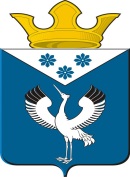 Российская ФедерацияСвердловская областьГлава муниципального образованияБаженовское сельское поселениеПОСТАНОВЛЕНИЕот 06.07.2017г                                                            с.Баженовское                                           № 96Об утверждении Порядка и сроков представления, рассмотрения и оценки предложений заинтересованных лиц о включении дворовой территории в  муниципальную программу «Формирование современной городской среды на территории МО Баженовское сельское поселение» на 2017-2022 годы»       Руководствуясь  Федеральным законом от 6 октября 2003 года № 131-ФЗ «Об общих принципах организации местного самоуправления в Российской Федерации», Постановлением Правительства Российской Федерации от 10 февраля 2017 года № 169 «Об утверждении правил предоставления и распределения субсидий из Федерального бюджета бюджетам субъектов российской Федерации на поддержку государственных программ субъектов Российский Федерации и муниципальных программ формирования современной городской среды», Уставом МО Баженовского сельского поселенияПОСТАНОВЛЯЮ:     1.Утвердить Порядок и сроки представления, рассмотрения и оценки предложений заинтересованных лиц о включении дворовой территории в муниципальную программу «Формирование современной городской среды на территории МО Баженовское сельское поселение на 2017-2022 годы» (прилагается).     2.Настоящее Постановление опубликовать в газете «Вести Баженовского сельского поселения» и разместить на официальном сайте администрации муниципального образования Баженовское сельское поселение в сети «Интернет» http://bajenovskoe.ru.     3. Контроль за исполнением  настоящего Постановления оставляю за собой.  И.о.главы администрации МО  Баженовское сельское поселение                                                        С.М. СпиринУтвержден:Постановлением Главы МО Баженовское сельское поселениеот 06.07.2017г № 96Порядок и сроки представления, рассмотрения и оценки предложений заинтересованных лиц о включении дворовой территории в муниципальную программу «Формирование современной городской среды на территории МО Баженовское сельское поселение на 2017-2022 годы»1. Порядок и сроки представления, рассмотрения и оценки предложений заинтересованных лиц о включении дворовой территории в муниципальную программу «Формирование современной городской среды на территории МО Баженовское  сельское поселение на 2017-2022 год» (далее - Порядок, муниципальная программа) разработан в целях формирования адресного перечня многоквартирных домов, дворовые территории которых подлежат благоустройству в рамках муниципальной программы, который включается в муниципальную программу (далее - перечень дворовых территорий), и определяет условия и критерии отбора дворовых территорий для включения в указанный перечень.2. Перечень дворовых территорий формируется из числа дворовых территорий, претендующих на получение бюджетных средств и принявших участие в отборе.3. В настоящем Порядке используются следующие основные понятия и определения:1) организатор сбора предложений - Администрация МО Баженовское сельское поселение, отвечающий за сбор предложений по включению дворовых территорий в муниципальную программу (далее - Администрация);2) дворовая территория - совокупность территорий, прилегающих к многоквартирным домам, с расположенными на них объектами, предназначенными для обслуживания и эксплуатации таких домов, и элементами благоустройства этих территорий, в том числе парковками (парковочными местами), тротуарами и проездами к территориям, прилегающим к многоквартирным домам;3) благоустройство дворовой территории - комплекс мероприятий, направленных на улучшение санитарного, экологического и эстетического состояния дворовой территории, включающий минимальный и (или) дополнительный перечень работ по благоустройству дворовой территории;4) минимальный перечень работ по благоустройству дворовых территорий - перечень работ, включающий ремонт дворовых проездов, обеспечение освещения дворовых территорий, установка скамеек, урн для мусора;5) дополнительный перечень работ по благоустройству дворовых территорий - перечень работ по оборудованию детских и (или) спортивных площадок, автомобильных парковок, озеленению территорий, иных видов работ по благоустройству, за исключением работ, входящих в минимальный перечень работ по благоустройству дворовых территорий;6) заинтересованные лица - собственники помещений в многоквартирных домах, собственники иных зданий и сооружений, расположенных в границах дворовой территории, подлежащей благоустройству;7) уполномоченный представитель заинтересованных лиц - физическое либо юридическое лицо, уполномоченное заинтересованными лицами на представление заявки, согласование дизайн - проекта благоустройства дворовой территории, а также на участие в контроле за выполнением работ по благоустройству дворовой территории, в том числе промежуточном, и их приемке;8) заявка - предложение заинтересованных лиц на участие в отборе дворовых территорий для формирования адресного перечня дворовых территорий и включения в муниципальную программу по форме согласно Приложению № 1 к настоящему Порядку;9) акт обследования дворовой территории - документ, составленный по форме согласно Приложению № 2 к настоящему Порядку, по результатам осмотра дворовой территории, содержащий перечень имеющихся дефектов и их объем, подписанный уполномоченным представителем заинтересованных лиц и не менее чем тремя заинтересованными лицами;10) дизайн-проект - проект благоустройства дворовой территории, в который включается текстовое и визуальное описание предлагаемого проекта благоустройства и перечень (в том числе в виде соответствующих визуализированных изображений) элементов благоустройства, предлагаемых к размещению на соответствующей дворовой территории. Требования к составу и содержанию дизайн-проекта по благоустройству дворовой территории указаны в Приложении № 3 к настоящему Порядку.4. Для участия в отборе дворовых территорий заинтересованные лица:1) проводят обследование дворовой территории с составлением акта обследования дворовой территории по форме согласно Приложению № 2 к настоящему Порядку;2) разрабатывают дизайн - проект благоустройства дворовой территории, соответствующий требованиям, указанным в Приложении № 3 к настоящему Порядку;3) составляют локальный сметный расчет стоимости работ по благоустройству дворовой территории;4) принимают решения путем проведения общего собрания собственников помещений в каждом многоквартирном доме с оформлением соответствующего протокола общего собрания (в случае если заинтересованными лицами являются собственники помещений в многоквартирном доме), принятия решения собственником каждого здания и сооружения, расположенных в границах дворовой территории (в случае если заинтересованным лицом является собственник здания, сооружения), содержащие в том числе следующую информацию:- об обращении с предложением по включению дворовой территории в муниципальную программу;- об утверждении дизайн-проекта благоустройства дворовой территории;- о перечне работ по благоустройству дворовой территории, сформированном исходя из минимального перечня работ по благоустройству;- о перечне работ по благоустройству дворовой территории, сформированном исходя из дополнительного перечня работ по благоустройству (в случае принятия такого решения заинтересованными лицами);- о форме участия (финансовом и (или) трудовом) и доле участия заинтересованных лиц в реализации мероприятий по благоустройству дворовой территории;- об условии включения в состав общего имущества в многоквартирном доме оборудования, иных материальных объектов, установленных на дворовой территории в результате реализации мероприятий по ее благоустройству, в целях осуществления последующего содержания и текущего ремонта указанного оборудования и объектов в соответствии с требованиями законодательства Российской Федерации;- об обязательном последующем содержании и ремонте за счет средств заинтересованных лиц объектов благоустройства, выполненных в рамках реализации мероприятий муниципальной программы;- об уполномоченном представителе (представителях) заинтересованных лиц.Решения общего собрания собственников помещений в каждом многоквартирном доме, решения собственников каждого здания и сооружения, расположенных в границах дворовой территории, принимаются большинством не менее двух третей голосов от общего числа голосов соответствующих собственников.5. Представление, рассмотрение и оценка предложений заинтересованных лиц о включении дворовых территорий в муниципальную программу осуществляется в следующие сроки:1) дата начала подачи заявок – 14 июля 2017 года;2) время и дата окончания подачи заявок - 17.00 часов 31июля 2017 года;3) срок рассмотрения и оценки заявок - не более 5 рабочих дней с момента окончания срока подачи заявок.6. Администрация подготавливает сообщение о проведении отбора дворовых территорий, которое подлежит размещению на официальном сайте Администрации МО «Баженовское сельское поселение» в информационно-телекоммуникационной сети «Интернет».7. Заявка подается уполномоченным представителем заинтересованных лиц в администрацию в письменной форме в срок, установленный в пункте 5 настоящего Порядка, по адресу: Свердловская область, Байкаловский  район, с. Баженовское , ул. Советская, 31, кабинет № 8, телефон для справок: 8 (34362) 3-44-23, 3-44-62 адрес электронной почты bajensk@mail.ru. В отношении одной дворовой территории может быть подана только одна заявка.8. Заявка регистрируется секретарем общественной комиссии, который делает отметку на заявке о ее получении с указанием даты и времени получения. 9. Все листы заявки и прилагаемые к ней документы должны быть прошиты и пронумерованы. Заявка должна быть подписана уполномоченным представителем заинтересованных лиц.10. К заявке прилагаются следующие документы:1) протокол общего собрания собственников помещений в многоквартирном доме, содержащий решения по вопросам, указанным в подпункте 5 пункта 4 настоящего Порядка;2) акт обследования дворовой территории;3) копия документа, удостоверяющего личность уполномоченного представителя заинтересованных лиц;4) дизайн - проект благоустройства дворовой территории;5) локальный сметный расчет благоустройства дворовой территории;6) план - схема дворовой территории, на котором указаны существующие проезды и элементы благоустройства;7) наличие пояснительной записки с описанием работ по благоустройству дворовых территорий;8) наличие ситуационного плана (размещение объекта на местности в увязке с инженерными сетями, природными и техногенными объектами).9) наличие документов по согласованию проведения работ по благоустройству дворовых территорий организациями, осуществляющими эксплуатацию инженерных сетей;10) наличие документов организаций, осуществляющих эксплуатацию инженерных сетей, о не проведении плановых ремонтов в 2017-2020 годах;11) наличие установления границ земельного участка в соответствии с требованиями земельного законодательства12) иные документы, в том числе фотоматериалы, подтверждающие отсутствие или ненадлежащее состояние соответствующих элементов благоустройства дворовой территории. 11. Заявки, поступившие после окончания срока, установленного для их подачи, не рассматриваются, но регистрируются и возвращаются уполномоченному представителю заинтересованных лиц по адресу, указанному в заявке.12. Благоустройству в рамках реализации муниципальной программы не подлежат дворовые территории:1) многоквартирных домов, введенных в эксплуатацию позднее 2007 года;2) отремонтированные в период с 2007 по 2016 годы за счет средств федерального, областного бюджетов, бюджета МО Байкаловский муниципальный район, бюджета МО Баженовское сельское поселение, а также за счет средств иных источников, выделенных на проведение работ по ремонту асфальтобетонного (асфальтового) покрытия дворовой территории.13. Отбор представленных заявок посредством их оценки проводит Комиссия. Секретарь Комиссии формирует реестр поступивших заявок и подготавливает необходимые документы и материалы для очередного заседания Комиссии.14. Оценка заявок проводится Комиссией по балльной системе, исходя из содержания и значимости критериев отбора дворовых территорий для формирования адресного перечня дворовых территорий на проведение работ по их благоустройству в рамках муниципальной программы согласно пункту 15 настоящего Порядка и Приложению № 4 к настоящему Порядку, в срок не более 5 рабочих дней с момента окончания срока подачи заявок. 15. Критериями отбора дворовых территорий для формирования адресного перечня дворовых территорий на проведение работ по их благоустройству являются:1) продолжительность эксплуатации многоквартирного дома;2) финансовая дисциплина собственников помещений в многоквартирном доме (размер суммарной задолженности по плате за содержание жилого помещения, плате за наем, плате за коммунальные услуги). Для расчета данного критерия отбора берутся данные на 1-е число месяца, в котором проводится отбор дворовых территорий;3) финансовое соучастие заинтересованных лиц в проведении работ по благоустройству дворовых территорий;4) доля собственников, подавших голоса за решение об участии в отборе дворовых территорий, от общего числа собственников, принявших участие в общем собрании;5) проведение работ по благоустройству дворовой территории в соответствии с требованиями обеспечения доступности для маломобильных групп населения.16. Комиссия проводит проверку данных, предоставленных уполномоченными представителями, в случае необходимости осуществляет визуальный осмотр путем выезда на дворовую территорию.17. Для оценки представленных заявок Комиссия вправе запрашивать:- сведения о наличии (отсутствии) суммарной задолженности по плате за содержание жилого помещения, плате за коммунальные услуги и ее размере в организациях, предоставляющих соответствующие услуги либо производящих начисление платы за данные услуги;- сведения о продолжительности эксплуатации многоквартирного дома и сроках проведения капитального ремонта многоквартирного дома за счет средств Фонда содействия капитальному ремонту общего имущества в многоквартирных домах Свердловской области или в рамках реализации региональной программы капитального ремонта общего имущества в многоквартирных домах;- сведения о сроке проведения ремонта асфальтобетонного (асфальтового) покрытия дворовой территории за счет средств федерального, областного, местного бюджетов, а также иных источников.18. Комиссия рассматривает заявки на соответствие требованиям и критериям, установленным настоящим Порядком, о чем составляется протокол рассмотрения и оценки заявок на участие в отборе (далее - протокол), оформленный согласно Приложению № 5 к настоящему Порядку, в котором в обязательном порядке оцениваются все заявки с указанием набранных баллов и порядковых номеров, присвоенных заявке по количеству набранных баллов.Меньший порядковый номер присваивается заявке, набравшей большее количество баллов.В случае если заявки набирают одинаковое количество баллов, меньший порядковый номер присваивается заявке, поступившей ранее других.В результате оценки представленных заявок осуществляется формирование адресного перечня дворовых территорий из заявок в порядке очередности, в зависимости от присвоенного порядкового номера в порядке возрастания в пределах бюджетных средств, выделенных на указанные цели.19. Протокол подписывается всеми членами Комиссии, присутствовавшими на заседании, и размещается на официальном сайте.20. Заявка отклоняется Комиссией в случае:1) представления заявки с нарушением сроков, установленных настоящим Порядком;2) представления документов, указанных в пункте 10 настоящего Порядка, не в полном объеме;3) невыполнения заинтересованными лицами условий, установленных в пункте 4 настоящего Порядка;4) представления недостоверных сведений.21. Отбор признается несостоявшимся в случаях, если:1) отклонены все заявки;2) не подано ни одной заявки;3) подана только одна заявка.22. В случае если по окончании срока подачи заявок подана только одна заявка, Комиссия признает отбор несостоявшимся и рассматривает указанную заявку. Если данная заявка соответствует требованиям и условиям настоящего Порядка, дворовая территория включается в перечень дворовых территорий.23. В случае признания отбора несостоявшимся либо в случае, если в результате отбора объем бюджетных средств, предоставленных на проведение благоустройства дворовых территорий, останется частично не распределенным среди участников отбора, администрация вправе самостоятельно определить (дополнить) перечень дворовых территорий при наличии соответствующего решения заинтересованных лиц, указанного в подпункте 5 пункта 4 настоящего Порядка.24. В случае если предложения по благоустройству дворовых территорий, соответствующие установленным требованиям, не вошли в перечень дворовых территорий по причине ограниченного финансирования муниципальной программы, Администрация формирует отдельный перечень таких предложений для их первоочередного включения в муниципальную программу на 2017-2022 годы либо для включения в муниципальную программу на 2017 год в случае предоставления дополнительных средств из областного бюджета, в том числе в порядке возможного перераспределения.25. Сформированный по результатам отбора перечень дворовых территорий на проведение работ по их благоустройству включается в муниципальную программу.26. По окончании выполнения работ по благоустройству дворовой территории уполномоченный представитель заинтересованных лиц подписывает акт приема-передачи объектов благоустройства для их последующего содержания и ремонта за счет средств заинтересованных лиц в соответствии с Приложением № 6 к настоящему Порядку.Приложение № 1В администрацию МО Баженовское сельское поселениес.Баженовское, ул. Советская , 31 кабинет № 8____________________________________________ (ФИО уполномоченного представителя заинтересованных лиц)________________________________________,проживающего(их) по адресу:________________________________________________________________________________,номер контактного телефона:_________________Заявка на участие в отборе дворовых территорий для формирования адресного перечня дворовых территорий на включение в муниципальную программу «Формирование современной городской среды на территории МО «Баженовское сельское поселение» на 2017-2022 годы»На основании Порядка и сроков представления, рассмотрения и оценки предложений заинтересованных лиц о включении дворовой территории в муниципальную программу «Формирование современной городской среды на территории МО Баженовское сельское поселение на 2017-2022 годы», утвержденного Постановлением главы МО Баженовское сельское поселение от «_____»________ №_____, прошу (просим) включить дворовую территорию многоквартирного(ных) дома (ов) по адресу: _______________________________________________________________________________________________________________________________________________________в муниципальную программу   «Формирование современной городской среды на территории МО Баженовское сельское поселение на 2017-2022 годы».Приложение:1) протоколы общих собраний собственников помещений в каждом многоквартирном доме, решения собственников каждого здания и сооружения, расположенных в границах дворовой территории, с принятыми решениями от _______________ на _______ листах;2) акт обследования дворовой территории от ________ на _______ листах;3) копия паспорта уполномоченного представителя заинтересованных лиц на ___ листах;4) дизайн - проект благоустройства дворовой территории на ____ листах;5) локальный сметный расчет благоустройства дворовой территории на ____ листах;6) план - схема дворовой территории, на котором указаны существующие проезды и элементы благоустройства, на ________ листах;7) пояснительная записка с описанием работ по благоустройству дворовых территорий на _______ листах;8) ситуационный план (размещение объекта на местности в увязке с инженерными сетями, природными и техногенными объектами) на ___________листах;9) документы по согласованию проведения работ по благоустройству дворовых территорий организациями, осуществляющими эксплуатацию инженерных сетей на _____________ листах;10) документы организаций, осуществляющих эксплуатацию инженерных сетей, о не проведении плановых ремонтов в 2017-2020 годах на ______________ листах;11) документы подтверждающие установление границ земельного участка в соответствии с требованиями земельного законодательства на_____________листах;12) иные документы, в том числе фотоматериалы, подтверждающие отсутствие или ненадлежащее состояние соответствующих элементов благоустройства дворовой территории, на _________листах.  _______________	__________________________________________	(подпись)	(фамилия, имя, отчество уполномоченного представителя)Дата__________________Заявка зарегистрирована:«	»	годав	часов	минут(наименование должности)	 /	/	(подпись)	(расшифровка подписи)Приложение № 2Акт обследования дворовой территории по адресу: _____________________________________________________«_____»	 годаУполномоченный представитель заинтересованных лиц ______________________________________________________________________________и заинтересованные лица: ____________________________________________________________________________________________________________________________________________________________произвели обследование дворовой территории по адресу:________________________________ ______________________________________________________________________, дом № ____.Обследованием на месте установлены следующие дефекты:Заинтересованные лица (не менее 3 человек):	(подпись)	(Ф.И.О.)	(подпись)	(Ф.И.О.)	(подпись)	(Ф.И.О.)Уполномоченный представитель заинтересованных лиц:(подпись)	(Ф.И.О.)Приложение № 31. Текстовая часть – пояснительная записка.2. Технико-экономические показатели (в составе пояснительной записки или на чертежах), необходимые для определения объемов работ по благоустройству, в том числе:- площадь территории благоустройства; - площадок дворового благоустройства; - площадь тротуаров, пешеходных дорожек; площадь проездов;- площадь озеленения;- площади участков временного хранения личного автотранспорта;- иные показатели.3. Схема благоустройства дворовой территории (рекомендуемый масштаб схемы 1:500), на которой отображаются:- предлагаемые к созданию внутридворовые проезды, тротуары, пешеходные дорожки;- предлагаемые к оборудованию места временного хранения личного автотранспорта;- участки ремонта (восстановления разрушенных) тротуаров, проездов, дорожек и площадок различного назначения, в том числе участков временного хранения личного автотранспорта;- территории, подлежащие озеленению, в том числе обозначение мест организации газонов (посев трав), участков посадки зеленых насаждений (деревьев, кустарников);- места установки (размещения) новых малых архитектурных форм – оборудование площадок дворового благоустройства (для игр детей, для отдыха (скамьи, урны и т.п.), спортивных, хозяйственно-бытовых, для установки контейнеров-мусоросборников), а также опор (конструкций) наружного освещения;- площадки для выгула животных;- размещение носителей информации (в случае необходимости);- устройство ограждений (в случае необходимости);- временные и аварийные строения и сооружения, подлежащие разборке, демонтажу (при наличии таковых).4.Разбивочный чертеж с соответствующими размерными привязками, выполненный на актуализированной (при наличии) топоснове в М 1:500.5. Визуализированный перечень образцов элементов благоустройства, предлагаемых к размещению на дворовой территории.6. Экспликация зданий и сооружений, ведомости зеленых насаждений, типов покрытий, малых архитектурных форм и переносимых изделий.7. Мероприятия, направленные на проведение работ по благоустройству в соответствии с требованиями обеспечения доступности для маломобильных групп населения.8. 3-D визуализация в цвете для более полного, реалистичного восприятия жителями предлагаемых дизайн-проектом решений (желательно).9. Иные схемы, чертежи (в случае необходимости).Приложение № 4Балльная система оценки критериев отбора дворовых территорий для формирования адресного перечня дворовых территорий на проведение работ по их благоустройству в рамках муниципальной программы «Формирование современной городской среды на территории МО «Баженовское сельское поселение» на 2017-2022 годы»Приложение № 5Протокол рассмотрения и оценки заявок на участие в отборе дворовой территории для включения в муниципальную программу «Формирование современной городской среды на территории МО Баженовское сельское поселение на 2017 годс.Баженовское         						«____»________ _____г.Общественная комиссия по обеспечению реализации муниципальной программы «Формирование современной городской среды на территории МО «Баженовское сельское поселение» на 2017-2022 годы» (далее – Комиссия) в составе:__________________________________________________________________________________________________________________________________________________________________________________________________________________________________________________________________________________рассмотрела заявки на участие в отборе дворовых территорий для формирования адресного перечня дворовых территорий на включение в муниципальную программу «Формирование современной городской среды на территории МО «Баженовское сельское поселение» на 2017-2022 годы» (далее - заявки, муниципальная программа).Дата начала приема заявок:______________________________________. Дата и время окончания приема заявок:____________________________. Место приема заявок: Администрация МО Баженовское сельское поселение».К рассмотрению представлено____________ заявок, из них: 1. __________ заявок оформлено надлежащим образом и соответствуют требованиям Порядка и сроков представления, рассмотрения и оценки предложений заинтересованных лиц о включении дворовой территории в муниципальную программу «Формирование современной городской среды на территории МО Баженовское сельское поселение на 2017-2022 годы», утвержденного Постановлением главы МО Баженовское сельское поселение от __________№________, а именно:2._______заявок оформлено ненадлежащим образом и (или) не соответствуют требованиям Порядка и сроков представления, рассмотрения и оценки предложений заинтересованных лиц о включении дворовой территории в муниципальную программу «Формирование современной городской среды на территории МО Баженовское сельское поселение на 2017-2022 годы», утвержденного постановлением главы МО Баженовское сельское поселение» от __________№________, а именно:На основании вышеизложенного Комиссия решила:1. Признать дворовые территории многоквартирных домов, прошедшими отбор для включения в муниципальную программу «Формирование современной городской среды на территории МО «Баженовское сельское поселение» на 2017-2022 годы» в следующей очередности:2. Настоящий протокол подлежит размещению в порядке и сроки, предусмотренные Постановлением главы МО Баженовское сельское поселение от_________________№_______, на официальном сайте Администрации МО Баженовское сельское поселение». Подписи членов комиссии:Приложение № 6Акт приема-передачи объектов для их последующего содержания«____»	                                                                         с.Баженовское______________________________________________________________________(адрес дворовой территории)Администрация МО Баженовское сельское поселение, в лице главы __________________(далее - Заказчик), действующего на основании Устава МО Баженовское сельское поселение, и уполномоченный представитель заинтересованных лиц _________________________________________________________, действующий на основании ___________________________________________ (далее - Собственник), составили настоящий акт, на основании которого Заказчик передает выполненные в рамках мероприятий по благоустройству дворовых территорий муниципальной программы «Формирование современной городской среды на территории МО Баженовское сельское поселение на 2017-2022 годы», а Собственник принимает:1) объекты благоустройства дворовых территорий:___________________________________________________________________________;(указываются все объекты благоустройства, выполненные в рамках реализации мероприятий муниципальной программы)_____________________________________________________________________________;2) объекты общего имущества собственников помещений в многоквартирном доме, передаваемые в общую долевую собственность:______________________________________________________________________________(указываются малые архитектурные формы, детское игровое и спортивное оборудование, парковочные места и т.д.)Объекты, указанные в пунктах 1, 2 настоящего акта приема - передачи, подлежат содержанию и ремонту за счет собственников помещений в многоквартирном доме в установленном действующим законодательством порядке.Подписи Сторон:Заказчик		Собственник_____________/____________		____________/___________М.П.	Виды работВиды работЕдиница измеренияОбъемПримечаниеДворовая территорияТип покрытия (переходный, асфальтобетонное (бетонное), другое)Повреждения покрытия проездовНаличие игрового оборудованияНаличие малых архитектурных формНаличие парковочных местНаличие озелененияНаличие тротуаров№п. п.Наименование критериев отбораБалл, присваиваемый в соответствии с критерием отбора1.Продолжительность эксплуатации многоквартирного дома:Продолжительность эксплуатации многоквартирного дома:а) от 41 и более лет10б) от 31 до 40 лет7в) от 21 до 30 лет4г) от 16 до 201д) от 10 до 15 лет02.Финансовая дисциплина собственников помещений в многоквартирных домах (размер суммарной задолженности по плате за содержание жилого помещения, плате за коммунальные услуги)а) 0% задолженности от общей суммы начислений платы10б) от 0,1 до 5,0%8в) от 5,1 до 10,0%6г) от 10,1% до 20%2д) свыше 20 %13.Финансовое соучастие заинтересованных лиц в благоустройстве дворовых территорий:Финансовое соучастие заинтересованных лиц в благоустройстве дворовых территорий:а) финансовое соучастие заинтересованных лиц в благоустройстве дворовых территорий не менее 1% от сметной стоимости 10б) отсутствие финансового соучастия заинтересованных лиц в благоустройстве дворовых территорий04.Доля собственников, подавших голоса за решение об участии в отборе дворовых территорий многоквартирных домов:Доля собственников, подавших голоса за решение об участии в отборе дворовых территорий многоквартирных домов:а) от 95,1 до 100%10б) от 85,1 до 95,0%7в) от 75,1 до 85,0%5г) от 66,7 до 75,0%3д) 66,6 %15.Проведение работ по благоустройству дворовой территории в соответствии с требованиями обеспечения доступности для маломобильных групп населения:Проведение работ по благоустройству дворовой территории в соответствии с требованиями обеспечения доступности для маломобильных групп населения:а) наличие мероприятий по обеспечению доступности для маломобильных групп населения4б) отсутствие мероприятий по обеспечению доступности для маломобильных групп населения06.Установление границ земельного участка в соответствии с требованиями земельного законодательстваУстановление границ земельного участка в соответствии с требованиями земельного законодательстваа) наличие границ земельного участка в соответствии с требованиями земельного законодательства10б) отсутствие границ земельного участка в соответствии с требованиями земельного законодательства0№ п. п.Адрес многоквартирного дома или дворовой территории12№ п/пАдрес многоквартирного дома или дворовой территорииОснования отклонения заявки12№ п/пАдрес многоквартирного дома или дворовой территорииКоличество баллов12